PreguntasSIPS= ¿Qué te pareció significativo de esta lección?I= ¿Qué te pareció interesante de esta lección?P= ¿Qué te pareció practicable de esta lección?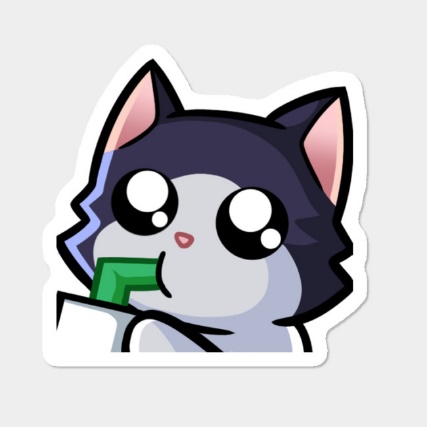 Si bien es muy interesante conocer las investigaciones sobre alimentación saludable, ¿cuál es la investigación más importante que puedes hacer?La propia, tu propia atención plena al momento de comer y unas horas después.Todo está interconectado, y para que una alimentación le proporcione salud y bienestar al cuerpo debe ir acompañada de pensamientos, emociones, acciones, actitudes, comportamientos que también sean saludables, que proporcionen placer y bienestar. Las relaciones interpersonales, el propósito de vida y el ejercicio físico son elementos que combinados con la alimentación se convierten en el mejor promotor de tu salud y longevidad.¿Hasta qué porcentaje es recomendable que sientas satisfacción (llenura)?¿Cuál es la importancia de las frutas y verduras? ¿Cuánto puedes comer de ellas?¿Cuál es la mejor recomendación para una alimentación saludable?  D_ _ _ _ = F_ _ _ _ _ _ _ _ _ + C_ _ _ _ _ _ _¿Cuál es el cuidado que debes tener con la hidratación?